السيره الذاتيه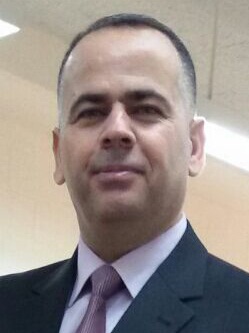 الاســــــــــــم   :  ا.د. زياد طارق عبدعلي ولي الزهيريتاريخ الميـلاد  :1970 / ذي قار  	الحالة الزوجية : متزوجعـــــدد الأولاد  :   3 الديـــــــــــانة   :  مسلمالتـخـصــص    :    الهندسة البيئية     الوظيفــــــه     :   تدريسيالدرجة العلمية :    استاذ مساعدعنوان العمل   :    جامعة بغداد/كلية الهندسة/قسم الهندسة البيئية         هاتف العمل   :        الهاتف النقال  :   07903433954      البريد إلالكتروني :  z.teach2000@yahoo.comأولاً : المؤهلات العلمية .ثانياً : التدرج الوظيفي والمهام الوظيفيه.ثالثا : المقررات الدراسية التى قمت بتدريسها.رابعا : الأنشطة العلمية الاخرى . خامسا:البحوث والكتب العلميه المنشوره1) Ziad T. Abd Ali, (2008) “Removal of Kerosene from Wastewater Using Iraqi Bentonite”. M.Sc Thesis, Baghdad University, Baghdad, Iraq. 2) Abbas H. Sulaymon, Ziad T. Abd Ali “Removal of Kerosene from Wastewater Using Iraqi Bentonite”. Journal of Engineering, Vol. 16, No. 3, September (2010). 3) Bassim H. Graimed, Ziad T. Abd Ali “Thermodynamic and Kinetic Study of the Adsorption of Pb (II) from Aqueous Solution Using Bentonite and Activated Carbon”. Al-Khwarizmi Engineering Journal, Vol. 9, No. 2, P.P. 48 -56 (2013) 4) Ayad A.H. Faisal, Ziad T. Abd Ali, “Phenol Removal Using Granular Dead Anaerobic Sludge Permeable Reactive Barrier in a Simulated Groundwater Pilot Plant". Journal of Engineering, Vol. 20, No. 11, , November (2014)5) Abbas H. Sulaymon, Ayad A.H. Faisal, Ziad T. Abd Ali (2015) “Performance of granular dead anaerobic sludge as permeable reactive barrier for containment of lead from contaminated groundwater”. Taylor and Franics, Desalination and water treatment, 56 (2015) 327-337.6) Ziad T. Abd Ali, (2014) “Treatment of Lead and Phenol-Contaminated Simulated Groundwater Using Permeable Reactive Barrier”. Ph.D Thesis, Baghdad University.7) Ayad A.H. Faisal, Ziad T. Abd Ali (2016), “Groundwater protection from lead contamination using granular dead anaerobic sludge biosorbent as permeable reactive barrier”. Taylor and Franics, Desalination and water treatment, 57 (2016) 3891-3903.8) Ayad A.H. Faisal, Ziad T. Abd Ali (2015) “Using Granular Dead Anaerobic Sludge as Permeable Reactive Barrier for Remediation of Groundwater Contaminated with Phenol”. ASCE J. of Environmental Eng., 141 (2015) 4014072(1-9).9) Ziad T. Abd Ali (2015)“A comparative Isothermal and Kinetic Study of the Adsorption of Lead (II) from Solution by Activated Carbon and Bentonite ”. Journal of Engineering, 12, 7 (2015).10) Huda M. Madhlooma, Amal H. Khalilb, Ziad T. Abd Ali, (2015) “Artificial neural network for modeling of Cu(II) bio-sorption from simulated wastewater by fungal biomass”. Journal of Engineering, Al- Mustansiriya University, 19, 6 (2015)11) Ziad T. Abd Ali, Mohammed A. Ibrahim, Huda M. Madhloom, (2016) " Eggshell Powder As An Adsorbent for Removal of Cu (II) and Cd (II) from Aqueous Solution: Equilibrium, Kinetic and Thermodynamic Studies", Journal of Engineering, Nahrain University, 19, 2 (2016) 186-193.12) Mohammed A. Ibrahim,  Ziad T. Abd Ali, Haitham A. Hussein, (2016) " Application of Cluster Analysis and Multivariate Statistical Techniques Associated with Water Quality Index to Evaluation of Water Quality of Tigris River in Iraq" Journal of the Association of Arab Universities, 23, 1 (2016) 21-35.13) Ziad T. Abd Ali, (2016)" Using Activated Carbon developed from Iraqi Date Palm Seeds as Permeable Reactive Barrier for Remediation of Groundwater Contaminated with Copper" Al-Khwarizmi Engineering Journal, Vol. 12, No. 2, P.P. 34 -44 (2016)14) publishing  of  a book in the international publisher, (2016) (Scholars Press, Germany): " Treatment of Pb and Ph Contaminated Simulated Groundwater Using PRB". ISBN: 978-3-639-86455-715) Ayad A.H. Faisal, Ziad T. Abd Ali (2017), "Using sewage sludge as a permeable reactive barrier for remediation of groundwater contaminated with lead and phenol" Journal of Separation Science and Technology .  VOL. 52, NO. 4, 732–74216) Ayad A.H. Faisal, Ziad T. Abd Ali (2016) "Remediation of groundwater contaminated with lead-phenol binary system by granular dead anaerobic sludge permeable reactive barrier"  Journal Environmental Technology,  http://dx.doi.org/10.1080/09593330.2016.127035517)  Ahmed A. Mohammed, Ziad T. Abd Ali, Zehraa B. Masood (2018) " A comparative Isothermal and Kinetic Study of the Removal of Lead (II) from Aqueous Solution using different sorbents" Journal of the Association of Arab Universities. NO.4 ,Volume. 25 18) Alyaa F. Ali and Ziad T. Abd Ali (2019) “Interaction of aqueous Cu2+ Ions with granules of crushed concrete”. Iraqi Journal of Chemical and Petroleum Engineering, 20(1): 31-38 19)  Ziad T. Abd Ali, Hussain M. Flayeh, Mohammed A. Ibrahim (2019)” Numerical modeling of performance of olive seeds as permeable reactive  barrier for containment of copper from contaminated groundwater” Desalination and Water Treatment. 139 , 268–27620) Masood, Z.B. and Ali, Z.T.A., 2020. Numerical modeling of two-dimensional simulation of groundwater protection from lead using different sorbents in permeable barriers. Environmental Engineering Research, 25(4), pp.605-613.21) Saad, N., Abd Ali, Z.T., Naji, L.A., Faisal, A.A. and Al-Ansari, N., 2020. Development of Bi-Langmuir model on the sorption of cadmium onto waste foundry sand: effects of initial pH and temperature. Environmental Engineering Research, 25(5), pp.677-684.22) Abd Ali, Z.T., Naji, L.A., Almuktar, S.A., Faisal, A.A., Abed, S.N., Scholz, M., Naushad, M. and Ahamad, T., 2020. Predominant mechanisms for the removal of nickel metal ion from aqueous solution using cement kiln dust. Journal of Water Process Engineering, 33, p.101033.23) Abd Ali, Z.T., 2021. Green synthesis of graphene-coated sand (GCS) using low-grade dates for evaluation and modeling of the pH-dependent permeable barrier for remediation of groundwater contaminated with copper. Separation Science and Technology, 56(1), pp.14-25.24) Abd Ali, Z.T., 2020. Combination of the artificial neural network and advection-dispersion equation for modeling of methylene blue dye removal from aqueous solution using olive stones as reactive bed. Desalination and Water Treatment, 179, pp.302-311.25) Ali, A.F. and Abd Ali, Z.T., 2020. Sustainable Use of Concrete Demolition Waste as Reactive Material in Permeable Barrier for Remediation of Groundwater: Batch and Continuous Study. Journal of Environmental Engineering, 146(7), p.04020048.26) Abd Ali, Z.T. and Ismail, Z.Z., 2020. Experimental and modeling study of water defluoridation using waste granular brick in a continuous up-flow fixed bed. Environmental Engineering Research, 26(2), p.190506.27) IBRAHIM, M.A., HUSSEIN, H.A. and ABD ALI, Z.T., INVESTIGATING THE EFFECT OF INLET APERTURE AND BAFFLE POSITION IN IMPROVING THE EFFICIENCY OFPRIMARY SETTLING TANKS.28) Abd Ali, Z.T., 2021. Green synthesis of graphene-coated glass as novel reactive material for remediation of fluoride-contaminated groundwater. DESALINATION AND WATER TREATMENT, 226, pp.113-124.29) Ali, A.F. and Abd Ali, Z.T., 2019. Removal of lead ions from wastewater using crushed concrete demolition waste. Association of Arab Universities Journal of Engineering Sciences, 26(4), pp.22-29.30) Ibrahim, S.M. and Abd Ali, Z.T., 2020. Using of modified-bentonite as low-cost sorbent for removal of methylene blue dye from aqueous solution. Association of Arab Universities Journal of Engineering Sciences, 27(2), pp.45-54.31) Ibrahim, S.M., 2020. Removal of Acidic Dye from Aqueous Solution Using Surfactant Modified Bentonite (Organoclay): Batch and Kinetic Study. Journal of Engineering, 26(5), pp.64-81.32) Mhawesh, T.H. and Abd Ali, Z.T., 2020. Granules of brick waste (GBW) as low-cost sorbent for removal of Pb+ 2 ions from aqueous solutions. Association of Arab Universities Journal of Engineering Sciences, 27(3), pp.1-8.33) Mhawesh, T.H. and Abd Ali, Z.T., 2020. Reuse of Brick Waste as a Cheap-Sorbent for the Removal of Nickel Ions from Aqueous Solutions. Iraqi Journal of Chemical and Petroleum Engineering, 21(2), pp.15-23.34) Graimed, B.H. and Abd Ali, Z.T., 2022. Green approach for the synthesis of graphene glass hybrid as a reactive barrier for remediation of groundwater contaminated with lead and tetracycline. Environmental Nanotechnology, Monitoring & Management, 18, p.100685.35) Graimed, B.H. and Abd Ali, Z.T., 2022. Batch and continuous study of one-step sustainable green graphene sand hybrid synthesized from Date-syrup for remediation of contaminated groundwater. Alexandria Engineering Journal, 61(11), pp.8777-8796.36) Ezzat, M.N. and Abd Ali, Z.T., 2022. Green approach for fabrication of graphene from polyethylene terephthalate (PET) bottle waste as reactive material for dyes removal from aqueous solution: Batch and continuous study. Sustainable Materials and Technologies, 32, p.e00404.37) Abd Ali, Z.T., Khadim, H.J., Ibrahim, M.A. and Marshes Research Center, I.S.C., 2022. Simulation of the remediation of groundwater contaminated with ciprofloxacin using grafted concrete demolition wastes by ATPES as reactive material: Batch and modeling study. Egyptian Journal of Chemistry, 65(10), pp.1-2.38) Khadim, H.J., Obaed, F.K. and Abd Ali, Z.T., 2021, November. Application of MQ-Sensors to Indoor Air Quality Monitoring in Lab Based on IoT. In 2021 International Conference on Intelligent Technology, System and Service for Internet of Everything (ITSS-IoE) (pp. 1-5). IEEE.39) IBRAHIM, M.A., HUSSEIN, H.A. and ABD ALI, Z.T., INVESTIGATING THE EFFECT OF INLET APERTURE AND BAFFLE POSITION IN IMPROVING THE EFFICIENCY OFPRIMARY SETTLING TANKS.40) Abdulhusain, N.A. and Abd Ali, Z.T., 2023. Green approach for fabrication of sand-bimetallic (Fe/Pb) nanocomposite as reactive material for remediation of contaminated groundwater using permeable reactive barrier. Alexandria Engineering Journal, 72, pp.511-530.41) Abdulhusain, N.A. and Abd Ali, Z.T., 2023, Green synthesis of sand-bimetallic Fe/Pb nanoparticles as an environmentally sustainable composite for ciprofloxacin and copper removal from aqueous solutions. DESALINATION AND WATER TREATMENT, 287, pp.155–166.42) Naji, A.M. and Abd Ali, Z.T., Evaluation of modified bentonite using chemical and physical methods for removal of amoxicillin from aqueous solutions: batch and continuous study. DESALINATION AND WATER TREATMENT, 294, pp. 185–201.Remark: Underline refers to publications in the international journalsسادسا: كتب الشكر ، الجوائز  و شهادات التقدير.الدرجة العلمية/التسلسلالجامعةالكليـــة التاريخبكالوريوس/السابع على القسمبغدادالهندسة/الهندسه الكيمياويه1992الماجستير/الاول على الكليه بغدادالهندسة/الهندسه البيئيه2008الدكتوراه /الاول على القسم بغدادالهندسة/الهندسه البيئيه2014تالوظيفةالجهةالفترة من - الى1مهندس تصاميم وقوالب ثم مدير مصنعشركة اليرموك العامه1992-20092عضو هيئه تدريسيه (استاذ مساعد)جامعة بغداد/كلية الهندسة/قسم الهندسة البيئية         2009- لحد الان3مقرر الدراسات العليا/ قسم الهندسة البيئيةجامعة بغداد/كلية الهندسة/قسم الهندسة البيئية         2014- 20174مقرر الدراسات الاوليه/قسم الهندسه البيئيةجامعة بغداد/كلية الهندسة/قسم الهندسة البيئية         2017- 20185عضو ثم رئيس اللجنه الامتحانيهجامعة بغداد/كلية الهندسة/قسم الهندسة البيئية         2018-2021تالقســـمالمـــــادةالسنـــــة1الهندسة البيئية/كلية الهندسة /جامعة بغدادرسم هندسي (م. اولى)الثرمومداينك (م. ثانيه)اقتصاد هندسي بيئي(م. ثانيه)علم البيئه (م. ثانيه)تحليلات هندسية (م. ثالثه)معالجه مياه الصرف الصناعي(م.رابعة)تلوث مياه جوفية (م.رابعة)نفايات صلبه (ماجستير)2009-20112010-20112014-20162014-20182014-20182009-20112015-20182018-2021تقييم العديد من البحوث العلميه لاغراض النشر والترقيةعضو في لجان كثيرة ضمن قسم الهندسة البيئية مثل:  اللجنة العلمية, لجنة الاستلال, لجنه الدراسات العليا, لجنة اعتماد مجلات علميه, لجنة متابعة مفردات المناهج,  وغيرها العديد من اللجانعضو فى لجان ضمن كلية الهندسهاشراف على طلاب الدراسات العلياالأشتراك في لجان مناقشة طلاب الدراسات العليامقرر احدى جلسات المؤتمر العلمى الهندسي السابع والدولى الاول في الاتجاهات الحديثه فى العلوم الهندسيه والاستدامه والمنعقد في كليه الهندسه/جامعة بغداد للفتره من 17-18/5/2017الاشراف على العديد من رسائل واطاريح الدكتوراه في قسم الهندسه البيئيهتكتاب الشكر أو الجائزة أو شهادة التقديرالجهة المانحةالسنة1تكريم من قبل السيد رئيس جامعة بغداد بجائزة الطالب الاول على كلية الهندسة فى دراسة الماجستير وبتقدير امتيازجامعة بغداد20092شكر وتقدير /وزير التعليم العاليوزارة التعليم العالي والبحث العلمي20143شكر وتقدير /رئيس جامعة تكريتجامعة تكريت20154شكر وتقدير /عميد كلية الهندسة  كلية الهندسة/جامعة بغداد20155شكر وتقدير /رئيس جامعة بغداد         (عدد 2)جامعة بغداد20156شكر وتقدير /رئيس جامعة بغدادجامعة بغداد20167شكر وتقدير/مساعد رئيس جامعه بغداد للشوون العلميهجامعة بغداد20168شكر وتقدير/عميد كلية الهندسهجامعة بغداد20169شكر وتقدير /عميد كلية الهندسة  كلية الهندسة/جامعة بغداد201710شكر وتقدير /رئيس جامعة بغداد      (عدد 3 )جامعة بغداد201711شكر وتقدير /رئيس جامعة بغداد      جامعة بغداد201812شكر وتقدير /رئيس الجامعه التكنلوجيه     الجامعه التكنلوجيه201913شكر وتقدير /عميد كلية الهندسة  (عدد 2 )كلية الهندسة/جامعة بغداد201914شكر وتقدير /رئيس جامعة بغداد      جامعة بغداد201915شكر وتقدير/مساعد رئيس جامعه بغداد للشوون العلميهجامعة بغداد201916شكر وتقدير /رئيس جامعة بغداد  عدد (3)    جامعة بغداد202017شكر وتقدير / رئيس الجامعه المستنصريه الجامعه المستنصريه202018شكر وتقدير /رئيس جامعة بغداد  عدد (2)    جامعة بغداد202119شكر وتقدير/مساعد رئيس جامعه بغداد للشوون العلميهجامعة بغداد202120شكر وتقدير /عميد كلية الهندسة  (عدد 3 )كلية الهندسة/جامعة بغداد202121شكر وتقدير/مركز بحوث السوق وحمايه المستهلككلية الهندسة/جامعة بغداد2021